Date: June 2019TitleSocial Worker Post, AEMDepartmentChildren, Families and Cultural ServicesDepartmentChildren, Families and Cultural ServicesPost Ref.Job PurposeThis is an excellent opportunity to join the newly formed Regional Adoption Agency, Adoption East Midlands, and to make a positive contribution to supporting children and young people and their families on their adoption journey. We are looking for suitably qualified and experienced HCPC registered social workers who have at least 3 years post qualifying experience, with excellent interpersonal and assessment skills. You will need to evidence an awareness and understanding of the lifelong nature of adoption; the skills and attributes required to adopt as well as the on-going need for post adoption support services to adoptive families caring for children with complex needs.  The post requires the post holder to organise and manage their workload independently, under supervision of the Team Manager. Job PurposeThis is an excellent opportunity to join the newly formed Regional Adoption Agency, Adoption East Midlands, and to make a positive contribution to supporting children and young people and their families on their adoption journey. We are looking for suitably qualified and experienced HCPC registered social workers who have at least 3 years post qualifying experience, with excellent interpersonal and assessment skills. You will need to evidence an awareness and understanding of the lifelong nature of adoption; the skills and attributes required to adopt as well as the on-going need for post adoption support services to adoptive families caring for children with complex needs.  The post requires the post holder to organise and manage their workload independently, under supervision of the Team Manager. Job PurposeThis is an excellent opportunity to join the newly formed Regional Adoption Agency, Adoption East Midlands, and to make a positive contribution to supporting children and young people and their families on their adoption journey. We are looking for suitably qualified and experienced HCPC registered social workers who have at least 3 years post qualifying experience, with excellent interpersonal and assessment skills. You will need to evidence an awareness and understanding of the lifelong nature of adoption; the skills and attributes required to adopt as well as the on-going need for post adoption support services to adoptive families caring for children with complex needs.  The post requires the post holder to organise and manage their workload independently, under supervision of the Team Manager. Job PurposeThis is an excellent opportunity to join the newly formed Regional Adoption Agency, Adoption East Midlands, and to make a positive contribution to supporting children and young people and their families on their adoption journey. We are looking for suitably qualified and experienced HCPC registered social workers who have at least 3 years post qualifying experience, with excellent interpersonal and assessment skills. You will need to evidence an awareness and understanding of the lifelong nature of adoption; the skills and attributes required to adopt as well as the on-going need for post adoption support services to adoptive families caring for children with complex needs.  The post requires the post holder to organise and manage their workload independently, under supervision of the Team Manager. Key ResponsibilitiesTo play a key role in meeting the aims and objectives of the Agency which include ensuring children are placed in a loving and secure family, who are supported to adoption order and beyond.  
To develop and maintain a detailed and current knowledge of attachment, developmental trauma and therapeutic parenting and the impact of this through the life course for adopted children and their families
To carry out comprehensive assessments where there is a request for adoption services
To undertake direct work and training with prospective and adoptive parents, children or family groups where this is identified as appropriate. 
To undertake a liaison role with other agencies where appropriate to inform assessments and clarify access to services appropriate for children and their families
To signpost requests for services that will be more appropriately met by other agencies e.g. health, education
To be knowledgeable of and support families to access appropriate therapeutic services via the Adoption Support Fund
To consult with and identify the training needs of prospective and adoptive parents and support the delivery of training programmes to meet this need both pre and post order.To participate in the Adoption Team duty rota as required Key ResponsibilitiesTo play a key role in meeting the aims and objectives of the Agency which include ensuring children are placed in a loving and secure family, who are supported to adoption order and beyond.  
To develop and maintain a detailed and current knowledge of attachment, developmental trauma and therapeutic parenting and the impact of this through the life course for adopted children and their families
To carry out comprehensive assessments where there is a request for adoption services
To undertake direct work and training with prospective and adoptive parents, children or family groups where this is identified as appropriate. 
To undertake a liaison role with other agencies where appropriate to inform assessments and clarify access to services appropriate for children and their families
To signpost requests for services that will be more appropriately met by other agencies e.g. health, education
To be knowledgeable of and support families to access appropriate therapeutic services via the Adoption Support Fund
To consult with and identify the training needs of prospective and adoptive parents and support the delivery of training programmes to meet this need both pre and post order.To participate in the Adoption Team duty rota as required Key AccountabilitiesMaintain a current and up to date understanding of safeguarding and a practical commitment to ensuring this is always at the forefront of practice
Maintaining an up to date understanding of and compliance with legislation and departmental policies & procedures
Work in accordance with the Nottinghamshire County Council Code of Conduct and the Health and Care Professionals Council (HCPC) Code of Practice 
Ensure adequate and timely records are maintained as required by policy and good practice, and that in so doing, data protection is observed and maintained
Operate as an effective member of the Team including in the delivery of and participation in team activities including team meetings, case discussions and quality audits, and any ongoing review of team work.
Provide a commitment to attending and pro-actively engaging in monthly supervision to enable a reflection on case work and a commitment to completing planned support in a timely fashion
Demonstrate a commitment to Continual Professional Development in line with HCPC regulations and requirementsKey AccountabilitiesMaintain a current and up to date understanding of safeguarding and a practical commitment to ensuring this is always at the forefront of practice
Maintaining an up to date understanding of and compliance with legislation and departmental policies & procedures
Work in accordance with the Nottinghamshire County Council Code of Conduct and the Health and Care Professionals Council (HCPC) Code of Practice 
Ensure adequate and timely records are maintained as required by policy and good practice, and that in so doing, data protection is observed and maintained
Operate as an effective member of the Team including in the delivery of and participation in team activities including team meetings, case discussions and quality audits, and any ongoing review of team work.
Provide a commitment to attending and pro-actively engaging in monthly supervision to enable a reflection on case work and a commitment to completing planned support in a timely fashion
Demonstrate a commitment to Continual Professional Development in line with HCPC regulations and requirementsThe post holder will perform any duty or task that is appropriate for the role describedThe post holder will perform any duty or task that is appropriate for the role describedThe post holder will perform any duty or task that is appropriate for the role describedThe post holder will perform any duty or task that is appropriate for the role describedPerson SpecificationPerson SpecificationEducation and KnowledgeBA in Social Work or equivalent Social work Qualification
Registered with the Health Care Professionals Council
Willingness and ability to obtain and/or enhance qualifications and/or training for development in the post
An up to date understanding of the legislative, procedural and research base underpinning adoption social work with children and families would be desirable together with a knowledge of issues prevalent in adoption cases post order
An ability to apply knowledge of legislation, research and policy to the practice of adoption social work with children and families
An understanding of diversity issues and their relevance to social work practice
A knowledge of the regionalisation agenda and the ability to contribute to the plans for service development within Adoption East Midlands
Full driving licence (unless disability precludes driving)
Personal skills and general competenciesA high level of personal drive and commitment to excellent customer care and the ability to set an example for other staffStrong interpersonal skills to gain the agreement and acceptance of others including colleagues, senior managers and customers.Ability to make decisions and solve problems to meet operational targets, involving devising solutions and prioritising the resources availableAbility to meet agreed objectives and delivery targets by the effective application of resources, as well as the ability to organise and prioritise own work, utilising appropriate administrative skills. 
Ability to work as part of a team and able to demonstrate a willingness to work co-operatively and flexibly to collectively meet operational targetsStrong assessment and analytical skills with evidence of working on own initiative and ability to make clear, well evidenced recommendations to promote effective decision making. Ability to work anti-oppressively and promote anti-oppressive practice Well-developed skills in the use of Information Technology
Excellent written skills providing the ability to produce professional reports which clearly articulate and evidence issues for children and young people, as well as prospective adoptersExperienceMinimum of 3 years’ experience of statutory social work with children and families including experience of direct work with children and families. 
Experience of multi-agency working, either in the statutory or voluntary sector. 
Experience of assessment and planning to meet the needs of children and their families.  
Experience of working in a team. Experience of working to deadlines and ability to work in a high-pressure environment. 
Experience of adoption work would be desirable but not essential.Personal skills and general competenciesA high level of personal drive and commitment to excellent customer care and the ability to set an example for other staffStrong interpersonal skills to gain the agreement and acceptance of others including colleagues, senior managers and customers.Ability to make decisions and solve problems to meet operational targets, involving devising solutions and prioritising the resources availableAbility to meet agreed objectives and delivery targets by the effective application of resources, as well as the ability to organise and prioritise own work, utilising appropriate administrative skills. 
Ability to work as part of a team and able to demonstrate a willingness to work co-operatively and flexibly to collectively meet operational targetsStrong assessment and analytical skills with evidence of working on own initiative and ability to make clear, well evidenced recommendations to promote effective decision making. Ability to work anti-oppressively and promote anti-oppressive practice Well-developed skills in the use of Information Technology
Excellent written skills providing the ability to produce professional reports which clearly articulate and evidence issues for children and young people, as well as prospective adoptersRole DimensionsCore area/s of responsibility (inc. teams, services & functions) Working in the social work team in Adoption East Midlands, a Regional Adoption Agency Delivering adoption services to four Local Authorities (Nottinghamshire, Nottingham City, Derbyshire and Derby City)This Job Description is in relation to Social Worker appointments across AEM. Detailed responsibilities will vary dependant on Team within AEM
Financial Responsibility  - None
Direct Reports - NonePlease attach a structure chartRole DimensionsCore area/s of responsibility (inc. teams, services & functions) Working in the social work team in Adoption East Midlands, a Regional Adoption Agency Delivering adoption services to four Local Authorities (Nottinghamshire, Nottingham City, Derbyshire and Derby City)This Job Description is in relation to Social Worker appointments across AEM. Detailed responsibilities will vary dependant on Team within AEM
Financial Responsibility  - None
Direct Reports - NonePlease attach a structure chart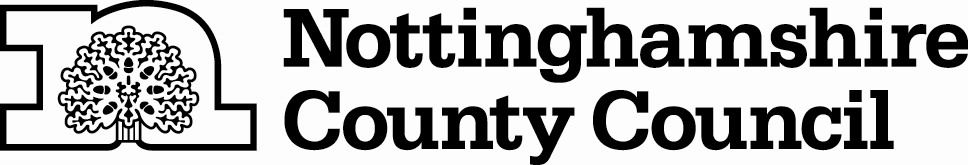 